EU Press trip - 14-16 March 2016List of participantsMs Siobhan Geets (Wiener Zeitung), AustriaMs Marijana Miljkovic (WirtschaftsBlatt), AustriaMs Mette Joergensen Rodgers (Information), DenmarkMr Samuel Kingsley (YLE radio), FinlandMs Tiia-Maria Taponen (Iltalehti), FinlandMr Richard Fuchs (Deutsche Welle), GermanyMr Pantelis Gonos (ERT, Greek radio television), GreeceMs Ivett Korosi (Nepszabadsag), HungaryMr Mattia Marinolli (East Journal), ItalyMs Monica Perosino (La Stampa), ItalyMr Michal Kokot (Gazeta Wyborcza), PolandMs Simona Stupar (Evenimentul Zilei), RomaniaMr Pedro Garcia (La Razon), SpainMr Armand Georges Back (Tageblatt), LuxembourgMs Camelia Pararchiv, (DG NEAR) European Commission Ms Suvi Juvonen, (DG NEAR) European Commission Mr Davor Glavas, Particip GmbH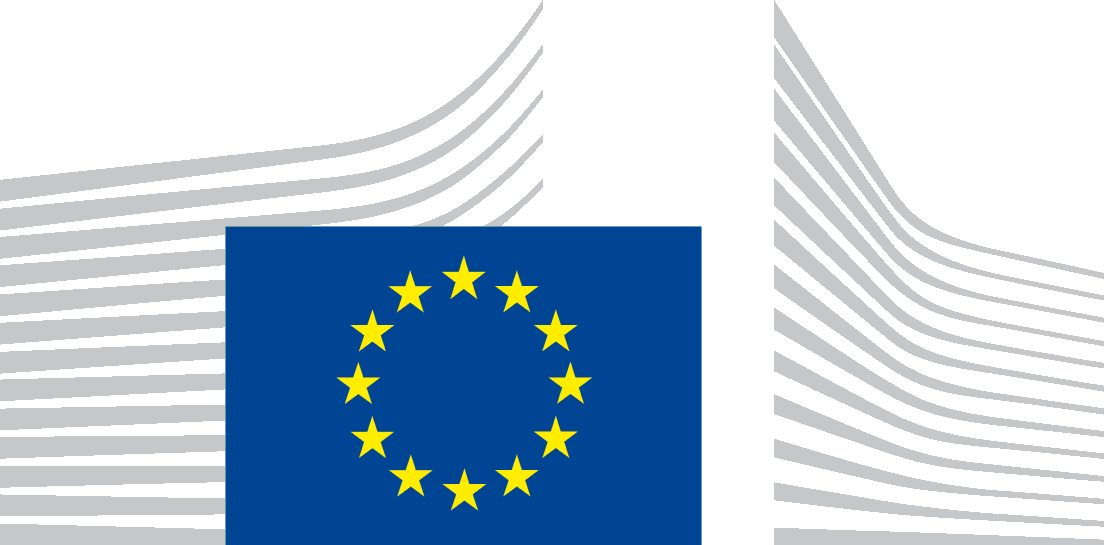 EUROPEAN COMMISSIONDirectorate-General Neighbourhood and Enlargement Negotiations